Obroty towarowe handlu zagranicznego ogółem 
i według krajów w okresie styczeń - lipiec 2021 r.Obroty towarowe handlu zagranicznego w styczniu - lipcu br. wyniosły w cenach bieżących 726,9 mld PLN w eksporcie oraz 712,7 mld PLN w imporcie. Dodatnie saldo ukształtowało się na poziomie 14,2 mld PLN, w analogicznym okresie ubiegłego roku wyniosło 19,2 mld PLN. W porównaniu z analogicznym okresem ubiegłego roku eksport wzrósł o 26,0%, a import o 27,8%.W kolejnym miesiącu br. zauważalny jest znaczący wzrost dynamiki zarówno w eksporcie, jak i imporcie. Związane jest to z zeszłorocznym rozpoczęciem się pandemii i wprowadzeniem w większości państw lockdown-u. W związku z tym dynamika jest liczona do niskiej podstawy jaka wystąpiła w analogicznym okresie ubiegłego roku. Obroty towarowe handlu zagranicznego wyrażone w dolarach USA i w euro Eksport wyrażony w dolarach USA wyniósł 193,1 mld USD, a import 189,3 mld USD (wzrost odpowiednio w eksporcie o 33,4%, a w imporcie o 35,1%). Dodatnie saldo ukształtowało się na poziomie 3,8 mld USD, w analogicznym okresie 2020 r. wyniosło 4,7 mld USD.Eksport wyrażony w euro wyniósł 160,2 mld EUR, a import 157,1 mld EUR (wzrósł odpowiednio w eksporcie o 21,9%, a w imporcie o 23,5%). Dodatnie saldo wyniosło 3,1 mld EUR, w styczniu - lipcu 2020 r. 4,3 mld EUR.Obroty towarowe ogółem i według grup krajówNajwiększy udział w eksporcie ogółem Polska ma z krajami rozwiniętymi – 86,2% (w tym UE 74,7%), a w imporcie – 64,0% (w tym UE 55,4%), wobec odpowiednio 86,3% (w tym UE 73,6%) i 65,6% (w tym UE 55,6%) w analogicznym okresie ub. roku. Natomiast najmniejszy udział odnotowano z krajami Europy Środkowo-Wschodniej, który w eksporcie ogółem wyniósł 5,6%, a w imporcie 7,3%, wobec odpowiednio 6,0% i 6,4% w analogicznym okresie 2020 r.Ujemne saldo odnotowano z krajami rozwijającymi się – minus 145,0 mld PLN (minus 38,5 mld USD, minus 32,0 mld EUR) oraz z krajami Europy Środkowo-Wschodniej minus 11,1 mld PLN (minus 2,9 mld USD, minus 2,4 mld EUR). Natomiast dodatnie saldo uzyskano w obrotach z krajami rozwiniętymi 170,3 mld PLN (45,2 mld USD, 37,5 mld EUR), w tym z krajami UE saldo osiągnęło poziom 148,1 mld PLN (39,3 mld USD, 32,6 mld EUR).Tablica 1. Obroty towarowe ogółem i według grup krajówObroty towarowe według ważniejszych krajówPo siedmiu miesiącach 2021 r. wśród głównych partnerów handlowych Polski nie odnotowano spadku w eksporcie ani w imporcie w porównaniu do analogicznego okresu w roku ubiegłym.Obroty z pierwszą dziesiątką naszych partnerów handlowych stanowiły 65,0% eksportu (w analogicznym okresie ub. r. 65,6%), a importu ogółem – 64,6% (wobec 64,1% w styczniu - lipcu 2020 r.).Udział Niemiec w eksporcie wzrósł w porównaniu z analogicznym okresem ub. r. o 0,1 p. proc. i wyniósł 28,6%, a w imporcie spadł o 0,2 p. proc. i stanowił 21,5%. Dodatnie saldo wyniosło 55,2 mld PLN (14,6 mld USD, 12,2 mld EUR) wobec 43,4 mld PLN (10,8 mld USD, 9,8 mld EUR) w analogicznym okresie ub. roku.Tablica 2. Obroty towarowe według ważniejszych krajów Import według kraju wysyłki – ogółem i grupy krajówNajwiększy obrót towarowy w imporcie według kraju wysyłki Polska odnotowała z krajami rozwiniętymi – 519,2 mld PLN, w tym z UE – 480,4 mld PLN, wobec odpowiednio 415,7 mld PLN, w tym z UE 376,6 mld PLN w analogicznym okresie ub. roku. Tablica 3. Import według kraju wysyłki – ogółem i grupy krajówImport według kraju wysyłki – krajeUdział Niemiec w imporcie według kraju wysyłki, w porównaniu z importem według kraju pochodzenia, był większy o 5,3 p. proc., udział Holandii odpowiednio był większy o 2,2 p. proc., Belgii o 1,3 p. proc., Czech o 0,6 p. proc., a Francji o 0,4 p. proc.Tablica 4. Import według kraju wysyłki - krajePo siedmiu miesiącach br. w obrotach towarowych wg nomenklatury SITC w porównaniu z analogicznym okresem 2020 r. odnotowano wzrost we wszystkich sekcjach towarowych w imporcie, natomiast w eksporcie spadek tylko w jednej sekcji towarowej. W eksporcie największy wzrost dotyczył olejów, tłuszczy, wosków zwierzęcych i roślinnych (o 38,0%), surowców niejadalnych z wyjątkiem paliw (o 37,8%), paliw mineralnych, smarów i materiałów pochodnych (o 35,7%), maszyn i urządzeń transportowych (o 32,6%), towarów przemysłowych sklasyfikowanych głównie według surowca (o 27,7%), różnych wyrobów przemysłowych (o 26,0%), chemii i produktów pokrewnych (o 20,5%), żywności i zwierząt żywych (o 9,9%) oraz napojów i tytoniu (o 0,9%), natomiast spadek odnotowano w towarach i transakcjach niesklasyfikowanych w SITC (o 4,6%). W imporcie wzrost zanotowano w towarach i transakcjach niesklasyfikowanych w SITC (o 108,8%), w towarach przemysłowych sklasyfikowanych głównie według surowca (o 36,5%), w paliwach mineralnych, smarach i materiałach pochodnych (o 31,2%), w surowcach niejadalnych z wyjątkiem paliw (o 29,8%), w maszynach i urządzeniach transportowych (o 28,2%), w chemikaliach i produktach pokrewnych (o 27,2%), różnych wyrobach przemysłowych (o 24,2%), w olejach, tłuszczach, woskach zwierzęcych i roślinnych (o 21,9%), w napojach i tytoniu (o 7,8%) oraz w żywności i zwierzętach żywych (o 5,9%).Wykres 1. Struktura eksportu według sekcji nomenklatury SITC w styczniu – lipcu 2021 r.Wykres 2. Struktura importu według sekcji nomenklatury SITC w styczniu – lipcu 2021 r.W przypadku cytowania danych Głównego Urzędu Statystycznego prosimy o zamieszczenie informacji: „Źródło danych GUS”, a w przypadku publikowania obliczeń dokonanych na danych opublikowanych przez GUS prosimy o zamieszczenie informacji: „Opracowanie własne na podstawie danych GUS”. WYSZCZEGÓLNIENIEI - VII 2021I - VII 2021I - VII 2021I - VII 2021I - VII 2021I - VII 202120202021WYSZCZEGÓLNIENIEw mld PLNw mld USDw mld EURI - VII 2020 = 100I - VII 2020 = 100I - VII 2020 = 100I - VII   I - VII   WYSZCZEGÓLNIENIEw mld PLNw mld USDw mld EURPLNUSDEURstruktura w %struktura w %Eksport 726,9193,1160,2126,0133,4121,9100,0100,0Kraje rozwinięte 626,3166,4138,0125,8133,1121,686,386,2w tym UE  542,9144,2119,7127,9135,3123,773,674,7           w tym strefa euro 428,9113,994,5129,4136,9125,157,559,0Kraje rozwijające się 59,715,813,2134,1142,0129,97,78,2Kraje Europy Środ. – Wsch. 40,910,99,0119,2126,1115,46,05,6Import (wg kraju pochodzenia)712,7189,3157,1127,8135,1123,5100,0100,0Kraje rozwinięte 456,0121,1100,5124,8131,9120,665,664,0w tym UE  394,8104,987,0127,2134,5123,055,655,4           w tym strefa euro 328,087,272,3127,6134,9123,346,146,0Kraje rozwijające się 204,754,445,1131,0138,6126,828,028,7Kraje Europy Środ. – Wsch. 52,013,811,5144,8152,5139,56,47,3Saldo 14,23,83,1.....Kraje rozwinięte 170,345,237,5.....w tym UE  148,139,332,6.....           w tym strefa euro 100,926,822,2.....Kraje rozwijające się -145,0-38,5-32,0.....Kraje Europy Środ. – Wsch. -11,1-2,9-2,4.....WYSZCZEGÓLNIENIEI – VII 2021I – VII 2021I – VII 2021I – VII 2021I – VII 2021I – VII 202120202021WYSZCZEGÓLNIENIEw mld PLNw mld USDw mld EURI - VII 2020 = 100I - VII 2020 = 100I - VII 2020 = 100I - VII   I - VII   WYSZCZEGÓLNIENIEw mld PLNw mld USDw mld EURPLNUSDEURstruktura w %struktura w %EKSPORTEKSPORTEKSPORTEKSPORTEKSPORTEKSPORTEKSPORTEKSPORTEKSPORT1. Niemcy 208,155,345,9126,6134,1122,528,528,62. Francja 42,811,49,4131,4138,8126,95,65,93. Czechy 42,511,39,4124,9132,1120,85,95,94. W. Brytania 36,69,78,1111,3117,5107,45,75,05. Włochy34,99,37,7144,0152,1139,24,24,86. Holandia 30,68,16,7122,8130,0118,84,34,27. Rosja 20,25,44,4117,6124,5113,83,02,88. Szwecja19,95,34,4121,3128,5117,32,82,79. Stany Zjednoczone19,35,14,2106,5113,1103,33,12,610. Hiszpania 18,44,94,1130,0137,2125,52,52,5IMPORT (wg kraju pochodzenia)IMPORT (wg kraju pochodzenia)IMPORT (wg kraju pochodzenia)IMPORT (wg kraju pochodzenia)IMPORT (wg kraju pochodzenia)IMPORT (wg kraju pochodzenia)IMPORT (wg kraju pochodzenia)IMPORT (wg kraju pochodzenia)IMPORT (wg kraju pochodzenia)1. Niemcy 152,940,633,7126,5133,7122,221,721,52. Chiny99,826,522,0130,4138,2126,413,714,03. Rosja 37,49,98,2139,2146,4134,04,85,24. Włochy37,29,98,2134,2141,8129,65,05,25. Holandia 28,97,76,4129,4137,3125,34,04,16. Francja 24,96,65,5127,0134,2122,73,53,57. Czechy23,16,15,1131,9139,3127,33,13,28. Stany Zjednoczone20,85,54,6110,4116,6106,63,42,99. Belgia18,64,94,1139,6147,9135,12,42,610. Korea Południowa 16,84,53,7120,0126,8116,02,52,4WYSZCZEGÓLNIENIEI – VII  2021I – VII  2021I – VII  2021I – VII  2021I – VII  2021I – VII  202120202021WYSZCZEGÓLNIENIEw mld PLNw mld USDw mld EURI – VII 2020 = 100I – VII 2020 = 100I – VII 2020 = 100I - VII    I - VII    WYSZCZEGÓLNIENIEw mld PLNw mld USDw mld EURPLNUSDEURstruktura w %struktura w %Import (wg kraju wysyłki)712,7189,3157,1127,8135,1123,5100,0100,0Kraje rozwinięte 519,2137,9114,4124,9132,1120,774,572,9w tym UE  480,4127,7105,9127,6134,9123,367,567,4           w tym strefa euro 407,8108,389,9128,0135,4123,757,157,2Kraje rozwijające się 140,137,230,9134,7142,6130,418,719,7Kraje Europy Środ. – Wsch. 53,314,211,8141,0148,3135,76,87,4Saldo 14,23,83,1.....Kraje rozwinięte 107,128,423,6.....w tym UE  62,416,613,8.....           w tym strefa euro 21,25,64,7.....Kraje rozwijające się -80,4-21,4-17,7.....Kraje Europy Środ. – Wsch. -12,4-3,3-2,7.....WYSZCZEGÓLNIENIEI - VII  2021I - VII  2021I - VII  2021I - VII  2021I - VII  2021I - VII  202120202021WYSZCZEGÓLNIENIEw mld PLNw mld USDw mld EURI – VII 2020 = 100I – VII 2020 = 100I – VII 2020 = 100I - VII     I - VII     WYSZCZEGÓLNIENIEw mld PLNw mld USDw mld EURPLNUSDEURstruktura w %struktura w %IMPORT (wg kraju wysyłki)IMPORT (wg kraju wysyłki)IMPORT (wg kraju wysyłki)IMPORT (wg kraju wysyłki)IMPORT (wg kraju wysyłki)IMPORT (wg kraju wysyłki)IMPORT (wg kraju wysyłki)IMPORT (wg kraju wysyłki)IMPORT (wg kraju wysyłki)1. Niemcy 191,350,842,2125,6132,8121,427,326,82. Chiny  66,517,714,7132,3140,2128,29,09,33. Holandia 45,112,09,9130,8138,7126,76,26,34. Rosja 37,510,08,3135,7142,6130,55,05,35. Włochy37,49,98,2136,9144,6132,24,95,26. Francja28,17,56,2129,3136,5124,83,93,97. Belgia27,97,46,2132,4140,1128,13,83,98. Czechy27,37,36,0129,3136,5124,83,83,89. Słowacja    17,74,73,9136,5144,4132,02,32,510. Hiszpania17,54,73,9127,4134,8123,22,52,5Opracowanie merytoryczne:Departament Handlu i UsługDyrektor Ewa Adach – Stankiewicz Tel: 22 608 31 24Rozpowszechnianie:
Rzecznik Prasowy Prezesa GUSKarolina BanaszekTel: 695 255 011Wydział Współpracy z Mediami Tel: 22 608 34 91, 22 608 38 04 e-mail: obslugaprasowa@stat.gov.pl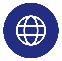 www.stat.gov.plWydział Współpracy z Mediami Tel: 22 608 34 91, 22 608 38 04 e-mail: obslugaprasowa@stat.gov.pl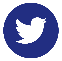 @GUS_STATWydział Współpracy z Mediami Tel: 22 608 34 91, 22 608 38 04 e-mail: obslugaprasowa@stat.gov.pl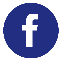 @GlownyUrzadStatystyczny